NLM NCBI Survey Pop-Up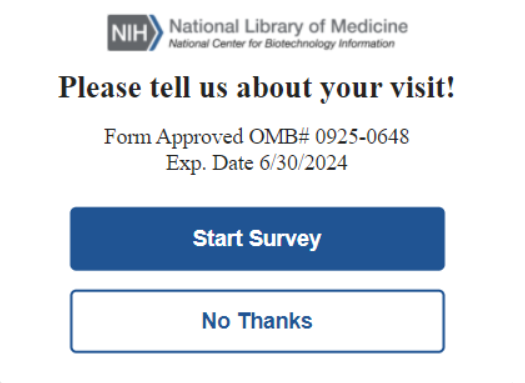 